Committee Meeting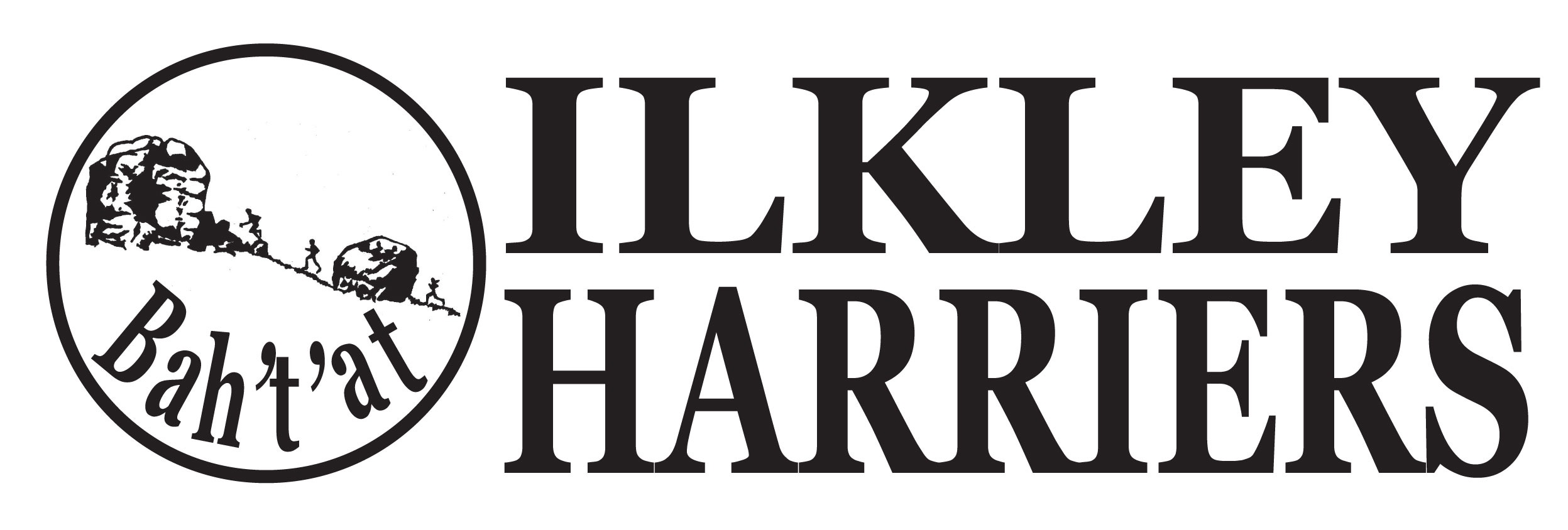 MINUTESDate: 1st December 2015ILTSCMINUTESDate: 1st December 2015ILTSCMINUTESDate: 1st December 2015ILTSCPresent :     Martin Archer, Petra Bijsterveld, David Chandler, Hilda Coulsey, Jane McCarthy, Val Kerr, Helen Waddington, Dan Wilkinson, Shirley Wood.Present :     Martin Archer, Petra Bijsterveld, David Chandler, Hilda Coulsey, Jane McCarthy, Val Kerr, Helen Waddington, Dan Wilkinson, Shirley Wood.Present :     Martin Archer, Petra Bijsterveld, David Chandler, Hilda Coulsey, Jane McCarthy, Val Kerr, Helen Waddington, Dan Wilkinson, Shirley Wood.Apologies:  Rachel CarterApologies:  Rachel CarterApologies:  Rachel CarterItemAction1Minutes of Meeting 3rd November: Agreed.2Matters Arising (not covered in later discussion)Club Kit. A note can go on the kit page of the website that members can obtain a yellow fluorescent long sleeve top from Dobson& Robinson, who will print with the Harriers logos.Steve Coy has issued a note re the tent and further investigation is required.  This has taken a long time.  Jane will chase.Our 3 club places for London marathon have been entered: Steve Newell, David Ibbotson and Steve Newell.The league stats will be updated prior to The Stoop Kit storage at the Tennis club has been agreed, Thank you, Val.SW/VKJMcCJMcC3Running the Clubi.       Harrier of the Month and Volunteer of the Month. Nominations as followsHarrier: Tom Adams for wins at Burley Moor, WYXC, Harrers v cyclistsDan Hayes for great times at Burley Moor, Abbey Dash and 1st at Skipton parkunJane McCarthy for Tour of PendleSarah Hayes for Abbey dash 10k PBJohn Hayes for great resultsJemima Elgood for great resultsVolunteer:Alison Weston for the Gazette reportsNeil Chapman for continued coaching commitment.The Harrier was voted as Dan Hayes, and Volunteer Alison Weston.ii.   Awards do and nominations for 2015: Jane and Helen presented a paper on how we could do this, which was substantially agreed. We agreed 26th January, a regular Tuesday, with a 5k timed run around Rupert Road (3 times, Dan the timer) at 7pm, back to the Tennis club for hot food at 8.15 and awards from 8.30.  Non-runners are encouraged to join us for 8.15.  We would have the same award categories as 2014, but a) have various members of the committee giving them out, quickly, and b) have the opportunity to give out wine for other runners or volunteers that shone. We confirmed a price of £5 and would set it up as last year for people to register on line (so we know numbers for food) and preferably pay at registration.  Jane to confirm food price and bookPetra to post a notice for FaceBook (and Dan to send it through the e-newsletter mailing list) to alert and welcome all members to the event, to ask for award nominations and for this year’s shield and cups to be returned to Dan and me. Liaise with Jane and Helen re the wording to ensure the informality.Petra to determine how the registration and payment facility can be set up and liaise with Paul W.iii.   Christmas relays and quiz The organisation of the relays is with Neil, food and quiz with Val.  Rachel will bring the stove and pan from the scouts. The rest of us to help as we can.  22nd December.iv.  The awards: As above, we will have the same awards as last year but also opportunity to award additional recognition if we wish.  We will agree the awards at the next meeting, hence nominations need to be in by then.  Hilda will liaise with the captains for their award.v.  Juniors: Shirley presented a report of activities showing the range of activities and strong participation. JMcC/ HW/ PB/ DWNC/VK/ RC/AllPB/ HC4.Developing the Club  1.    BRSC Development Plans Further progress has been made regarding the potential new athletics facilities after positive meetings with EA and the Football club.  Further investigation on potential joint planning submission and the management arrangements will take place this month.  A paper will be presented to the next committee meeting for more in depth discussion and potential agreement of the way forward.Club development plan and Clubmark. This was our second session and so we identified strengths and weakness within the sub categories of the proposed plan of “Welfare”, “Partners” and “Management” using the EA WCP template, and discussed some proposals for development in these areas.  Shirley logged the ideas and will work with Hilda to prepare a draft of the plan for discussion by the committee, in February.         One topic from last time re beginners is discussed further below.       Faster and more expert runners also might benefit from further coaching and partnerships and these can also be followed up in the interim.SW/HCSW/ HCDW/ DC/ JMcC5AOBi     Harrogate running league: David Chandler volunteered to attend for Andrew Sheldon on Monday.ii.    Distribution of the paper newsletter: It was suggested that a junior could be asked, where sensible, to deliver these for a sum of say around £50 (pence per copy delivered). Petra will ask the potential junior, with Martin providing the funds and Jane liaise with Peter re address labels.iii    On-line banking: Martin to change our account to enable this.iv    Beginners group: As we discussed last time, we would like to reintroduce this every year in early Spring.  Nick Steele, EA, has offered to subsidise training for 2 new LiRF coaches to specifically meet their targets for new runners.  Petra and Hilda  have volunteered to potentially take this up, but also Hilda will talk to leaders from last time, particularly Jane and Paul Sugden, to finalise the plan.  DCPB/ JMcCMADate of next meeting – Tuesday January 5th  8.40pm ILTSC 